      ASSOCIATION SPORTIVE COLLEGE R.CASSIN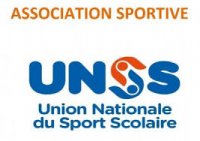                                                                          AGENDA DES MERCREDIS        NOVEMBRE 2019BG/BF élèves nés en 2007/2008              MG/MF élèves nés en 2005/2006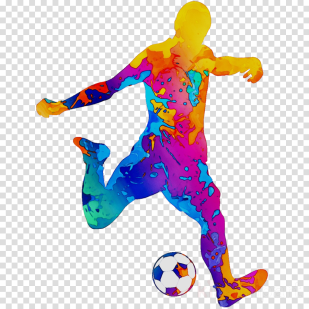 MERCREDI 06 NOVEMBREDEFI FUTSAL (BG) à R.Rolland SoyauxDépart : 12h25         Retour : vers 17hInscriptions à retirer auprès des enseignants EPSMERCREDI 06 NOVEMBREDEFI FUTSAL (BG) à R.Rolland SoyauxDépart : 12h25         Retour : vers 17hInscriptions à retirer auprès des enseignants EPS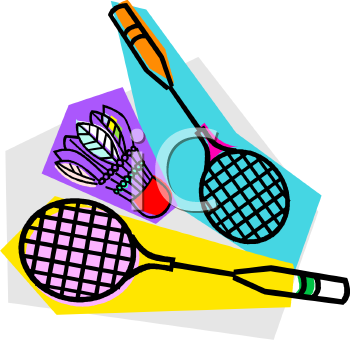 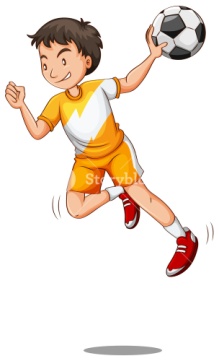 MERCREDI 13 NOVEMBREFORMATION JO (toutes catégories)HAND (PMF Soyaux) FUTSAL (M.Pallet Angoulême) BADMINTON (La Couronne)Départ : 12h25     Retour : vers 17hInscriptions à retirer auprès des enseignants EPSMERCREDI 13 NOVEMBREFORMATION JO (toutes catégories)HAND (PMF Soyaux) FUTSAL (M.Pallet Angoulême) BADMINTON (La Couronne)Départ : 12h25     Retour : vers 17hInscriptions à retirer auprès des enseignants EPS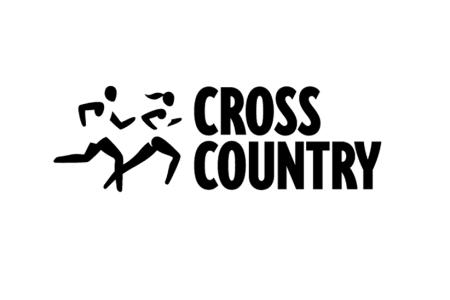 MERCREDI 20 NOVEMBRECROSS DEPARTEMENTAL Plaine des jeux Ma CampagneDépart : 12h45     Retour : vers 17hInscriptions à retirer auprès des enseignants EPSMERCREDI 20 NOVEMBRECROSS DEPARTEMENTAL Plaine des jeux Ma CampagneDépart : 12h45     Retour : vers 17hInscriptions à retirer auprès des enseignants EPS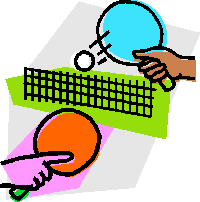 MERCREDI 27 NOVEMBREMERCREDI 27 NOVEMBRECOUPE AUTOMNETENNIS DE TABLEà R.CassinDébut : 13h            Fin 16h15DEFI HAND(toutes catégories)Lieu à définirDépart 12h25  Retour : 17hInscriptions à retirer auprès des enseignants EPSInscriptions à retirer auprès des enseignants EPS